„egészségügyi alapellátás fejlesztése rohodon” 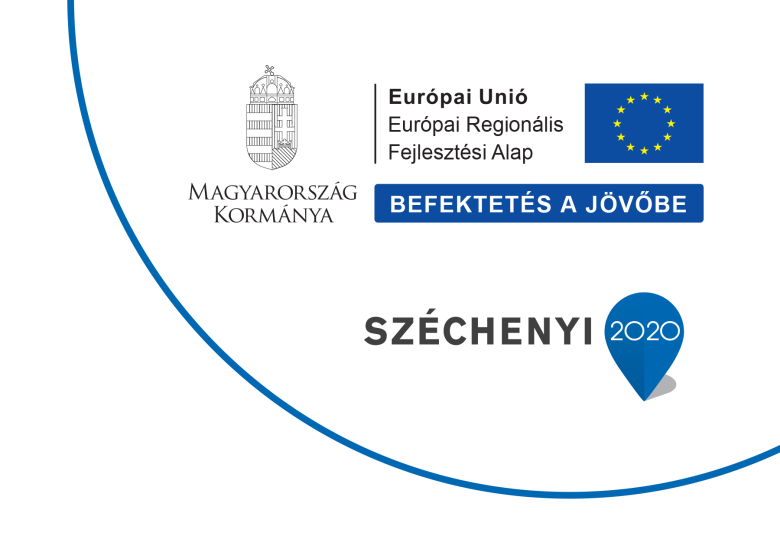 TOP-4.1.1-15-sb1-2016-00022PROJEKT RÖVID BEMUTATÁSAkedvezményezett neve: rohod község Önkormányzatatámogatás összege: 14.998.972 Fttámogatás mértéke: 100 %a projekt tervezett befejezési dátuma: 2018.10.31.projekt tartalmának rövid bemutatásaA projekt megvalósítása során sor kerül az orvosi rendelő és a védőnői szolgálat rendelőjének felújítására, a parkoló térkövezésére, a háziorvosi szolgálati lakás belső felújítására, a háziorvos és a védőnő által használt eszközök beszerzésére, bútorzat pótlására mindkét váróteremben, a rendelőben, a tanácsadóban. Sor kerül a levegő fertőtlenítésére alkalmas légtisztító berendezések, klímaberendezés beszerzésére is. Számítástechnikai, telekommunikációt támogató ITC fejlesztésre is sor kerül, melynek részeként az orvosi rendelő várótermében egy LCD TV kerül kihelyezésre, mely a betegek számára fontos információkat közöl a háziorvos betegségekkel, gyógyszerekkel, betegségmegelőzési lehetőségekkel kapcsolatban.A projekt célja: jó minőségű közszolgáltatásokhoz való hozzáférés javítása a településen, az egészségügyi alapellátó-rendszer eredményességének és hatékonyságának, valamint prevenciós funkcióinak fokozása. Járműbeszerzés is történik; 1 db kerékpár.Az épület a felújítást követően a Tanúsítási Kormányrendelet szerinti legalább a „DD – korszerűt megközelítő” kategóriába sorolható majd.A fejlesztés célcsoportja nagyrészt roma lakosság, így kifejezetten az ő egészségi állapotuk javítását eredményezi a projekt, amivel nő a munkaképességük.A fejlesztés során megtartott munkahelyek száma: 4 fő, akik az egészségügyben dolgoznak.